  Powiat Białostocki              SAMODZIELNY PUBLICZNY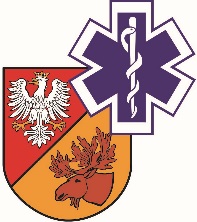                   ZAKŁAD OPIEKI ZDROWOTNEJ W ŁAPACH                  18-100 Łapy, ul. Janusza Korczaka 23                             tel. 85 814 24 38,    85 814 24 39     www.szpitallapy.pl sekretariat@szpitallapy.pl                                                      NIP: 966-13-19-909			            REGON: 050644804Łapy, 16.06.2020 r.DAO.261.1/ZP/13/2020/PNWszyscy Wykonawcy / Uczestnicy postępowania TREŚĆ PYTAŃ Z UDZIELONYMI ODPOWIEDZIAMI 
Dotyczy: postępowania nr ZP/13/2020/PNZamawiający, Samodzielny Publiczny Zakład Opieki Zdrowotnej w Łapach, działając na podstawie
art. 38 ust. 2 ustawy Prawo zamówień publicznych z dnia 29 stycznia 2004 r. (tj. Dz. U. z  2019 r.,
poz. 1843 - tekst jednolity) w odpowiedzi na wniosek Wykonawców o wyjaśnienie treści SIWZ
w Przetargu nieograniczonym dotyczącym Zakupu i dostawy sprzętu medycznego oraz wyposażenia
w ramach projektu pn. „Poprawa bezpieczeństwa i higieny pracy wybranych grup zawodowych
w SP ZOZ w Łapach” - uzupełnienie (Znak postępowania: ZP/13/2020/PN), przekazuje poniżej treść pytań wraz z odpowiedziami:Odpowiedź: Zamawiający podtrzymuje opis przedmiotu zamówienia zgodnie z SIWZ. Zamawiający informuje, iż termin składania ofert pozostaje bez zmian.Z-ca Dyrektora ds. LecznictwaGrzegorz RoszkowskiPytanie nr 1 – Zwracam się z pytaniem odnośnie I części przetargu „Poprawa bezpieczeństwa i higieny pracy wybranych grup zawodowych w SP ZOZ w Łapach”, w której podane parametry dotyczące podnośnika jezdnego odpowiadają podnośnikowi o udźwigu 150kg, w wymaganiach natomiast podany jest udźwig 185kg, czy w takim wypadku dopuszczony zostanie podnośnik, którego parametry zgadzają się z wymaganymi, ale udźwig wynosi 150kg? Prosimy również o wydłużenie czasu zgłaszania ofert w związku z rozbieżnościami występującymi w opisie.